 »Ne moraš zmagovati, če se ne učiš iz porazov.« Kareem Abdul-Jabbar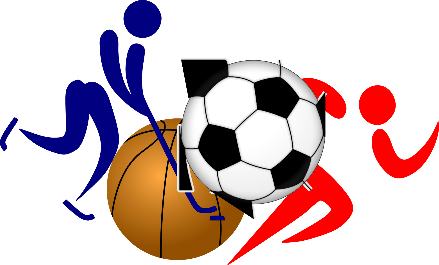 RAZGIBAJ SE, DA OSTANEŠ ZDRAVTorek , 5. 5. 2020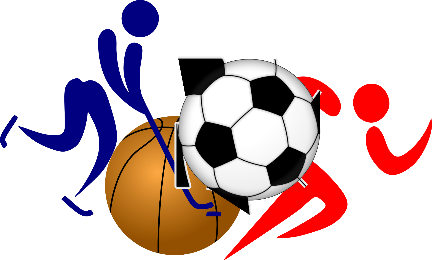 Aktivnost 1:VAJE ZA OGREVANJE PRED TEKOMZAPLEŠIMO« RIBIČ PEPE«https://www.youtube.com/watch?v=CpqKTUAMW-EAktivnost 2:SPLOŠNA KONDICIJSKA PRIPRAVAPO NAVODILIH IZ PVEZAVE NAREDIMO USE VAJE:https://www.youtube.com/watch?v=CGioDVduOQwAktivnost 3:IGRE Z ŽOGO V NARAVI ZS STARŠI VADITE METANJE IN UJEMANJE ŽOGE.POMAGAJTE PRI HIŠNIH OPRAVILIH.